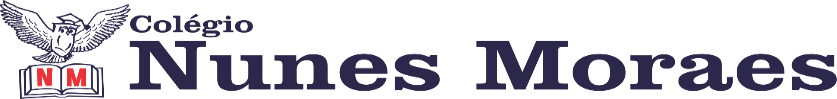 AGENDA DIÁRIA 2º ANO,13 DE ABRIL1ª AULA: PORTUGUÊS/TEXTOObjeto de Conhecimento: Leitura e compreensão.Aprendizagens Essenciais: Ler e compreender textos expositivos do campo investigativo, que tenham linguagem adequada à faixa etária, como é o caso das curiosidades direcionada ao público infantil, considerando a situação comunicativa e o tema/assunto do texto.Capítulo 5: Crescer um pouco mais e fazer novas descobertas.Explicação e atividade: no livro de atividades suplementares, páginas 30 e 31.Para casa: no livro de atividades suplementares, página 32.Leitura da semana: no paradidático Mariana do Contra.2ª AULA: ESCOLA DA INTELIGÊNCIAObjeto de Conhecimento: Trabalhando a inteligência emocional: Características saudáveis e não saudáveis.Aprendizagens Essenciais: Educar as funções mais importantes da inteligência.Lição 1Explicação e atividade: no livro “A INTELIGÊNCIA  SAUDÁVEL – parte 1”, páginas 29 a 37.Para casa: no livro “A INTELIGÊNCIA  SAUDÁVEL – parte 1”, páginas 38 e 39.3ª AULA: REDAÇÃO/PRODUÇÃO TEXTUALObjeto de Conhecimento: Frases.Aprendizagens Essenciais: Elaborar e escrever frases com autonomia, trabalhando o uso da letra inicial e a pontuação adequada.Explicação e atividade: no livro de produção textual, página 14.Para casa: não haverá.4ª AULA: CIÊNCIAS Objeto de Conhecimento: Materiais/Plástico.Aprendizagens Essenciais: Identificar que os materiais (metais, madeira, vidro etc.) são feitos os objetos que fazem parte da vida cotidiana.Capítulo 6: Diversidade de materiais.Explicação e atividade: no livro 2, páginas 10 a 13.Para casa: não haverá.Forte abraço!